Регламент Акции «ЕГЭ: мифы и реальность»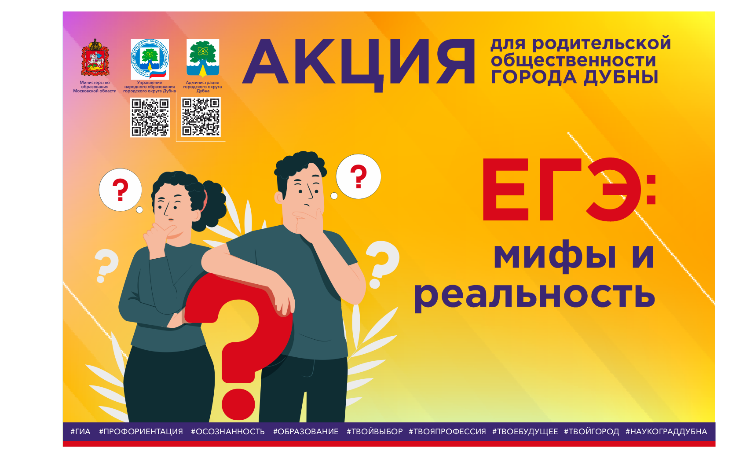 ВремяВремяНаименование мероприятия13.30-14.0013.30-14.00Сбор гостей. Пропуск. 14.00-14.0514.00-14.05 Приветствие Главы городского округа Дубна Тихомирова Максима Андреевича14.05-14.2014.05-14.20 Ролик. Выступление начальника Управления народного образования Жаленковой Светланы Александровны: «Результаты наших выпускников 2023 года»14.20-14.30 Выступление начальника Управления   государственной итоговой аттестации и независимой оценки качества образования  Министерства образования Московской области Обросковой Елены Николаевны «Организация и проведение ЕГЭ в Московской области». Выступление начальника Управления   государственной итоговой аттестации и независимой оценки качества образования  Министерства образования Московской области Обросковой Елены Николаевны «Организация и проведение ЕГЭ в Московской области».14.30-14.40  Выступление  начальника  Управление государственного контроля (надзора) в сфере образования  Министерства образования Московской области Гребцовой Анны Владимировны: «Проведение ЕГЭ без нарушений –главная задача».  Выступление  начальника  Управление государственного контроля (надзора) в сфере образования  Министерства образования Московской области Гребцовой Анны Владимировны: «Проведение ЕГЭ без нарушений –главная задача».14.40-15.00 Ролик. Выступление начальника отдела общего образования Управления народного образования Минаевой Натальи Михайловны: «ЕГЭ: мифы и реальность. Ответы на вопросы». Ролик. Выступление начальника отдела общего образования Управления народного образования Минаевой Натальи Михайловны: «ЕГЭ: мифы и реальность. Ответы на вопросы».15.00-15.10 Выступление преподавателя кафедры психологии Университета "Дубна" Лопановой Людмилы Владимировны:  «Как реально помочь семье сдать ЕГЭ». Выступление преподавателя кафедры психологии Университета "Дубна" Лопановой Людмилы Владимировны:  «Как реально помочь семье сдать ЕГЭ».15.10-15.25   Выступление Директора "Абитуриент-центра" университета "Дубна", ответственный секретарь приемной комиссии Юсупова Ильнара Ильдаровича: "Как поступить на бюджет. План А и План Б." Выступление Директора "Абитуриент-центра" университета "Дубна", ответственный секретарь приемной комиссии Юсупова Ильнара Ильдаровича: "Как поступить на бюджет. План А и План Б."15.25-15.35  Выступление  заместителя Главы Администрации Мадфеса Николая Юрьевича: «Как важно поддержать ребенка в выборе будущего». Выступление  заместителя Главы Администрации Мадфеса Николая Юрьевича: «Как важно поддержать ребенка в выборе будущего».15.35-15.45  Ответы на вопросы. Ответы на вопросы.15.45-15.50  Заключительное слово начальника Управления народного образования Жаленковой Светланы Александровны. Ролик. Заключительное слово начальника Управления народного образования Жаленковой Светланы Александровны. Ролик.Модератор - Минаева Н.М. , начальник отдела общего образования ГОРУНОМодератор - Минаева Н.М. , начальник отдела общего образования ГОРУНОМодератор - Минаева Н.М. , начальник отдела общего образования ГОРУНО